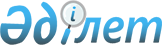 О присвоении наименований улицам села КояндыРешение акима Кояндинского сельского округа Целиноградского района Акмолинской области от 13 июля 2009 года № 3. Зарегистрировано Управлением юстиции Целиноградского района Акмолинской области 21 августа 2009 года № 1-17-95

      В соответствии с пунктом 2 статьи 35 Закона Республики Казахстан от 23 января 2001 года «О местном государственном управлении и самоуправлении в Республике Казахстан», подпунктом 4 статьи 14 Закона Республики Казахстан от 8 декабря 1993 года «Об административно-территориальном устройстве Республики Казахстан» с учетом протокола схода жителей села Коянды от 1 июля 2009 года Аким Кояндинского сельского округа РЕШИЛ:



      1. Присвоить наименования  улицам села Коянды:

      улице № 15 - наименование Турар Рыскулов,

      улице № 16 - наименование Ораз Жандосов,

      улице № 17 - наименование Достык,

      улице № 18 - наименование Ынтымак,

      улице № 19 - наименование Казакстан,

      улице № 20 - наименование Тауелсыздык,

      улице № 21 - наименование Болашак,

      улице № 22 – наименование Коянды,

      улице № 23 - наименование Динмухамед Конаев,

      улице № 24 – Аль Фараби,

      улице № 25 – Ыбырай Алтынсарин,

      улице № 26 – наименование Каныш Сатбаев,

      улице № 27 - наименование Кудайберген Жубанов,

      улице № 28 – наименование Ракымжан Кошкарбаев,

      улице № 29 – наименование Аманкельды Иманов,

      улице № 30 - наименование Малик Габдуллин,

      улице № 31 – Сагадат Нурмаганбетов,

      улице № 32 – Бауыржан Момышулы,

      улице № 33 – наименование Кажымукан Мунайтпасов,

      улице № 34 - наименование Токтар Аубакиров,

      улице № 35 – наименование Талгат Мусабаев,

      улице № 36 – наименование Шокан Уалиханов.



      2. Контроль за исполнением настоящего решения оставляю за собой.



      3. Настоящее решение вступает в силу со дня государственной регистрации в управлении юстиции Целиноградского района и вводится в действие со дня официального опубликования.      Аким Кояндинского

      сельского округа                           Д.Сугиралиев      СОГЛАСОВАНО:      Начальник

      государственного учреждения

      «Отдела культуры и

      развития языков

      Целиноградского района»                    Ш.Өтегенова      Начальник

      государственного учреждения

      «Отдела архитектуры

      и градостроительства

      Целиноградского района»                    А.Сагымбаев
					© 2012. РГП на ПХВ «Институт законодательства и правовой информации Республики Казахстан» Министерства юстиции Республики Казахстан
				